Section 2.10 Plan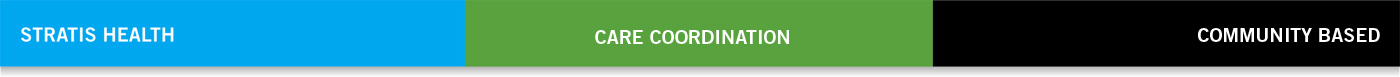 <Program name> Meeting Agenda and MinutesMeeting Agenda TemplateMeeting Minutes TemplateCopyright © 2014 Stratis Health and KHA REACH.						                   Updated 12/12/2014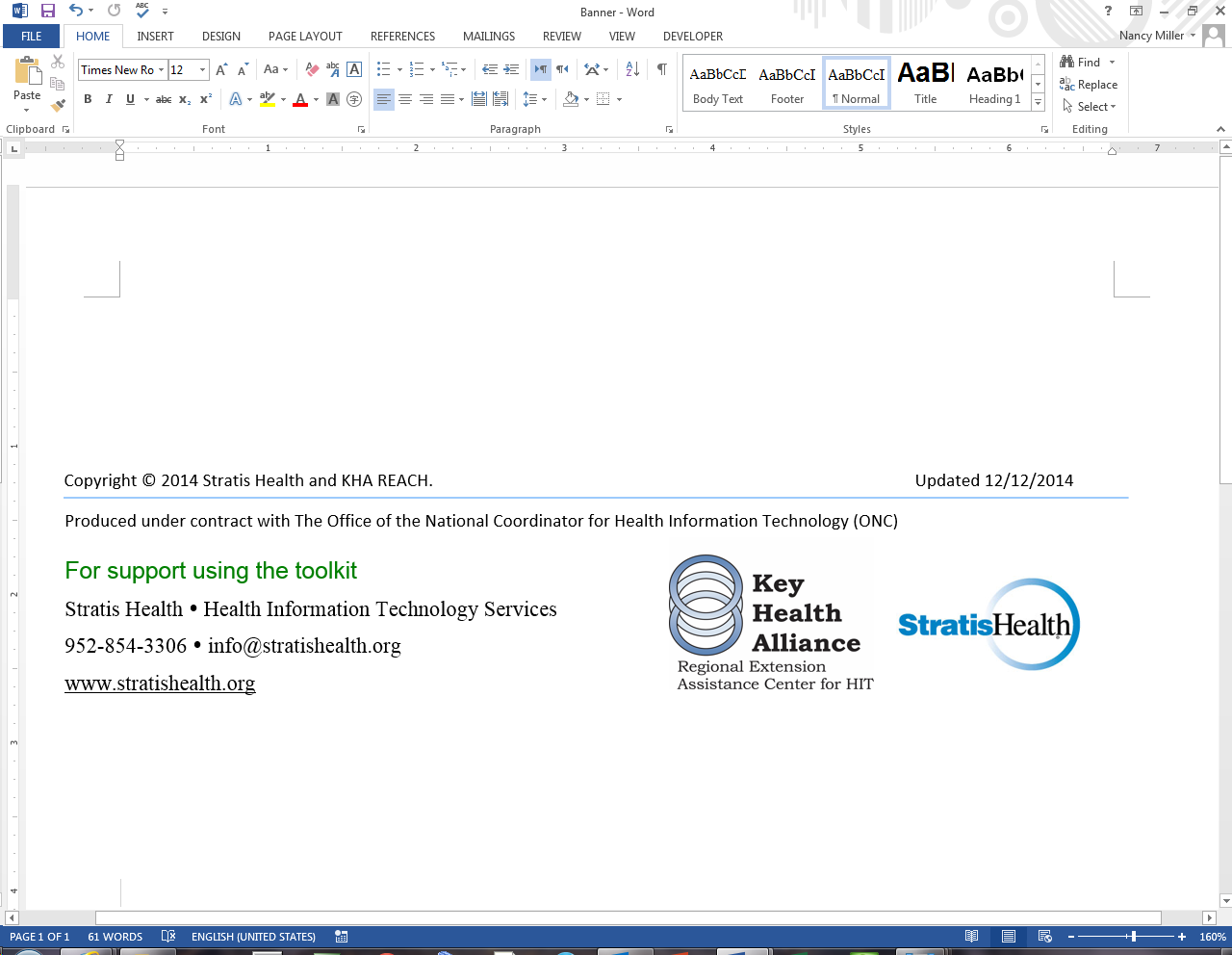 <Name of team or project> Meeting Agenda<Name of team or project> Meeting Agenda<Name of team or project> Meeting Agenda<Name of team or project> Meeting Agenda<Name of team or project> Meeting AgendaDate: Date: Time: Location: Location: Invitees: Invitees: Invitees: Invitees: Invitees: TimeTopicTopicTopicOutcome / Action Items<Name of team or project> Meeting Minutes<Name of team or project> Meeting Minutes<Name of team or project> Meeting Minutes<Name of team or project> Meeting Minutes<Name of team or project> Meeting MinutesDate: Date: Time: Time: Location: Attendees: Attendees: Attendees: Attendees: Attendees: TimeTopicTopicOutcome / Action ItemsOutcome / Action Items